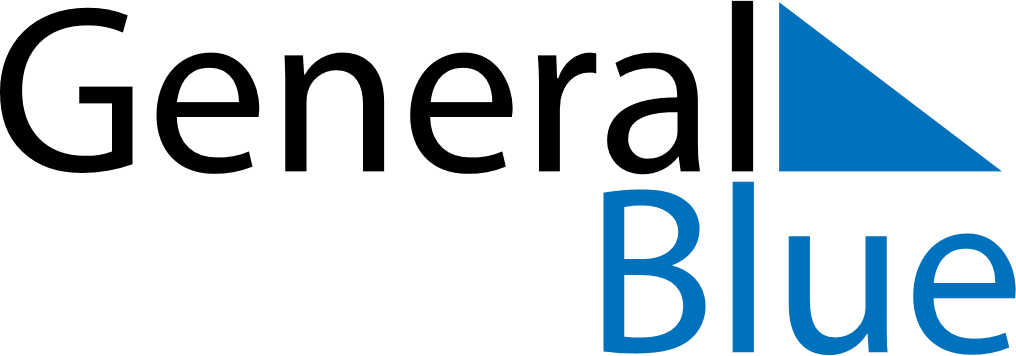 January 2024January 2024January 2024January 2024January 2024January 2024Huayllahuara, Huancavelica, PeruHuayllahuara, Huancavelica, PeruHuayllahuara, Huancavelica, PeruHuayllahuara, Huancavelica, PeruHuayllahuara, Huancavelica, PeruHuayllahuara, Huancavelica, PeruSunday Monday Tuesday Wednesday Thursday Friday Saturday 1 2 3 4 5 6 Sunrise: 5:38 AM Sunset: 6:29 PM Daylight: 12 hours and 50 minutes. Sunrise: 5:39 AM Sunset: 6:29 PM Daylight: 12 hours and 50 minutes. Sunrise: 5:39 AM Sunset: 6:29 PM Daylight: 12 hours and 50 minutes. Sunrise: 5:40 AM Sunset: 6:30 PM Daylight: 12 hours and 49 minutes. Sunrise: 5:40 AM Sunset: 6:30 PM Daylight: 12 hours and 49 minutes. Sunrise: 5:41 AM Sunset: 6:30 PM Daylight: 12 hours and 49 minutes. 7 8 9 10 11 12 13 Sunrise: 5:41 AM Sunset: 6:31 PM Daylight: 12 hours and 49 minutes. Sunrise: 5:42 AM Sunset: 6:31 PM Daylight: 12 hours and 48 minutes. Sunrise: 5:43 AM Sunset: 6:31 PM Daylight: 12 hours and 48 minutes. Sunrise: 5:43 AM Sunset: 6:31 PM Daylight: 12 hours and 48 minutes. Sunrise: 5:44 AM Sunset: 6:32 PM Daylight: 12 hours and 48 minutes. Sunrise: 5:44 AM Sunset: 6:32 PM Daylight: 12 hours and 47 minutes. Sunrise: 5:45 AM Sunset: 6:32 PM Daylight: 12 hours and 47 minutes. 14 15 16 17 18 19 20 Sunrise: 5:45 AM Sunset: 6:32 PM Daylight: 12 hours and 46 minutes. Sunrise: 5:46 AM Sunset: 6:33 PM Daylight: 12 hours and 46 minutes. Sunrise: 5:47 AM Sunset: 6:33 PM Daylight: 12 hours and 46 minutes. Sunrise: 5:47 AM Sunset: 6:33 PM Daylight: 12 hours and 45 minutes. Sunrise: 5:48 AM Sunset: 6:33 PM Daylight: 12 hours and 45 minutes. Sunrise: 5:48 AM Sunset: 6:33 PM Daylight: 12 hours and 45 minutes. Sunrise: 5:49 AM Sunset: 6:33 PM Daylight: 12 hours and 44 minutes. 21 22 23 24 25 26 27 Sunrise: 5:49 AM Sunset: 6:33 PM Daylight: 12 hours and 44 minutes. Sunrise: 5:50 AM Sunset: 6:33 PM Daylight: 12 hours and 43 minutes. Sunrise: 5:50 AM Sunset: 6:33 PM Daylight: 12 hours and 43 minutes. Sunrise: 5:51 AM Sunset: 6:33 PM Daylight: 12 hours and 42 minutes. Sunrise: 5:51 AM Sunset: 6:33 PM Daylight: 12 hours and 42 minutes. Sunrise: 5:52 AM Sunset: 6:33 PM Daylight: 12 hours and 41 minutes. Sunrise: 5:52 AM Sunset: 6:33 PM Daylight: 12 hours and 41 minutes. 28 29 30 31 Sunrise: 5:53 AM Sunset: 6:33 PM Daylight: 12 hours and 40 minutes. Sunrise: 5:53 AM Sunset: 6:33 PM Daylight: 12 hours and 40 minutes. Sunrise: 5:53 AM Sunset: 6:33 PM Daylight: 12 hours and 39 minutes. Sunrise: 5:54 AM Sunset: 6:33 PM Daylight: 12 hours and 39 minutes. 